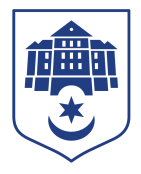 ТЕРНОПІЛЬСЬКА МІСЬКА РАДА                                                 Управління культури і мистецтвбульв. Тараса Шевченка,1, м. Тернопіль, 46001 тел.: (0352) 52 67 32 е-mail: kultura_mr.ter@ukr.netПідпорядкованими установами управління культури і мистецтв ТМР за період з 05 – 12.06.2024 проведено ряд заходів, а саме:Начальник управління		                                  	                      Світлана КОЗЕЛКОЛюдмила Бойко, 526732ДатаНазва заходуКороткий описКонтактні дані05.06.2024Майстер клас «Веселі звірятка».Розмальовка гіпсових фігурок дітками з гуртка «BOOK-локація» /в рамках проєкту «Бібліотека: читаємо, спілкуємося, відпочиваємо»/.Бібліотека-філія №3 для дітейТел.: (0352) 24-04-36Бульвар Данила Галицького, 16.05.06.2024День веселих затій «Хай сонцю і квітам всміхаються діти».До Дня захисту дітей в бібліотеці відбувся цікавий захід для малих читайликів, під час якого діти мали змогу пограти в різноманітні ігри, квести, вікторини, прийняти участь у майстер класі і весело провести час. І на завершення кожна дитина отримала подарунок.Бібліотека-філія №4 для дітейТел.: (0352) 26-80-88 Вул. Богдана Лепкого, 6.06.06.2024Еко порада онлайн «Маленька і така небезпечна».В соціальній мережі було розміщено відео про шкоду батарейок для природи і людини, про утилізацію батарейок.Бібліотека-філія № 5 для дорослихПроспект Злуки, 33Тел.:(0352) 28-30-00 06.06.2024Святкова ігротека«Місце зустрічі - бібліотека».В рамках проекту  «Бібліотека: читаємо, спілкуємось, відпочиваємо» відбувся майстер клас «Пластилінові фантазії» з дітками ЗОШ №17 з табору «Веселі канікули».Бібліотека-філія №3 для дітейТел.: (0352) 24-04-36Бульвар Данила Галицького, 16.06.06.2024Майстер клас «Сафарі в бібліотеці».В рамках проєкту «Бібліотека: читаємо, спілкуємося, відпочиваємо» відбувся майстер-клас «Розпис деревʼяних магнітиків» з дітками ЗОШ №17 з табору «Веселі канікули».Бібліотека-філія №3 для дітейТел.: (0352) 24-04-36Бульвар Данила Галицького, 16.07.06.2024Екскурсія в Інформаційний центр ЄС, ЗУНУ.Євротабір.Знайомство з Інформаційним центром, лекція про ЄС, майстер-клас в імерсивному мультифункціональному хабі, екскурсія університетом. Перший день євро табору «Разом_Ми+Європа».Центральна дитяча бібліотека Тел.: (0352) 53-10-96Вул. Миру, 4а.07.06.2024Арт-терапія «Майстер-клас з розпису торбинок».Діти з числа ВПО фантазували над торбинками. Захід відбувся за сприянням ГО «Жінки в Україні».Бібліотека-філія №2 для дітей Тел.: (0352) 52-45-91Вул. Івана Франка, 2107.06.2024Медичний форум. З ініціативи Тернопільської обласної філії ВГО «Асоціація ортопедів-травматологів» в Тернополі відбувся форум «International Trauma Ortho Forum: Сучасні виклики ортопедичної інфекції та шляхи їх подолання».Комунальна установа«Тернопільський міський палац культури «Березіль» ім. Леся Курбаса»Тел.: (0352) 53-31-13Вул. Миру, 6.07, 08, 09.06.2024Вистава театру «Тріумф» «Між двох світів».У зразковому театрі «Тріумф» ПК «Березіль» ім. Л. Курбаса завершився театральний сезон. Закрили його найстарші вихованці нашої студії виставою «Між двох світів» за пʼєсою відомого французького драматурга Е.-Е. Шмітта «Готель між двох світів». У цьому сезоні було зіграно 14 вистав: «Незвичайні пригоди у лісовій школі», «У пошуках щастя», «Між двох світів».Комунальна установа «Тернопільський міський палац культури «Березіль» ім. Леся Курбаса». Тел.: (0352) 52-15-00Бульвар Тараса Шевченка, 27Український Дім.07.06.2024Поштовий диліжанс «Цікаве. Незвичайне. Спірне»В рамках проєкту «Бібліотека: читаємо, спілкуємося, відпочиваємо» діти ознайомлювалися з дитячими журналами та обговорювали, сперечалися, дізналися про навколишній світ.Бібліотека-філія №3 для дітейТел.: (0352) 24-04-36Бульвар Данила Галицького, 1607.06.2024Літній табір спільно з Тернопільським Ліцеєм 21 - СМШ ім. І. ГеретиВ бібліотеці відбувся майстер клас «Літня 3-D аплікація» для двох груп  відвідувачів літнього табору Тернопільського Ліцею 21 - СМШ ім. І. Герети. Бібліотека-філія №4 для дітей Тел.: (0352) 26-80-88Вул. Богдана Лепкого, 609.06.2024Міжнародний чемпіонат мистецтва «GOLDEN CUP UKRAINE».Комунальна установа«Тернопільський міський палац культури «Березіль» ім. Леся Курбаса».Тел.: (0352) 53-31-13Вул. Миру, 6.10.06.2024Єврогра «Розфарбуй Європу», Євротабір.Вивчення інформації про ЄС за допомогою матеріалів від Представництва ЄС в Україні. Євротабір, день 2.Центральна дитяча бібліотекаТел.: (0352) 53-10-96Вул. Миру, 4а.10.06.2024Інформаційний лекторій: «Світ знань відкриває книга».В рамках проєкту «Бібліотека: читаємо, спілкуємося, відпочиваємо» діти з табору «Веселі канікули» ЗОШ №17 дізналися багато цікавого з дитячих енциклопедій. Бібліотека-філія №3 для дітейТел.: (0352) 24-04-36Бульвар Данила Галицького, 1611.06.2024Книжково-рекламна акція «Читай. Дізнавайся. Дій».Для поповнення книжкового фонду Центру Підтримки «Я Маріуполь. Тернопіль», збагачення знань, культурного розвитку та психологічної підтримки переселених осіб, бібліотекарі зібрали та подарували понад 200 книг найрізноманітнішої тематики.Акція також мала на меті привернути увагу громадськості до важливості культурної підтримки внутрішньо переміщених осіб та заохотити інших до подібних ініціатив.Бібліотека – філія №2 для дорослих Тел.:(0352) 53-79-55Вул. Миру, 4а.11.06.2024День нової книги: «Новому часу – нові книги». Протягом дня у бібліотеці пройшли огляд літератури білі книжкової виставки «На хвилях книжкових новинок», дегустація літературних новинок, де користувачі  ознайомились з новими надходженням книг.Бібліотека-філія №7 для дорослихТел.: (0352) 53-79-75Вул. Карпенка, 14 11.06.2024Вулична акція «Збережи енергію» Євротабір.Роздавали буклети, що виготовили в євро клубі «Збережи енергію. Інтернет і екологія» і розповідали про збереження енергії. Третій день євро табору.Центральна дитяча бібліотекаТел.: (0352) 53-10-96Вул. Миру, 4а.11.06.2024Нобелівські читання «Жінки – лауреати Нобелівської премії»Модератором читання була Ольга Спільніченко - науковиця, просвітянка. Спікери – учні гімназії «Гармонія» Галицького фахового коледжу ім. В.Чорновола Бржицька Анастасія, Кривецька-Марфіян Вікторія, Кучер Наталя.Бібліотека-філія №2 для дітейТел.: (0352) 52-45-91Вул. Івана Франка, 2112.06.2024Концерт Максима Бородіна «Якби не ти».Максим Бородін пройшов шлях від вуличного артиста до популярного співака з багатотисячною аудиторією. На широкий загал Максим став відомим завдяки участі у шоу «Голосу країни-12». Серед найвідоміших пісень артиста – романтичний хіт року «Якби не ти», який розкриває всю важливість та силу справжніх почуттів.Цього вечора Максим Бородін у супроводі музикантів виконав свої найкращі композиції «Якби не ти», Чайка», «Скажи мені», «Моя країна», а також авторські версії популярних українських пісень.Комунальна установа«Тернопільський міський палац культури «Березіль» ім. Леся Курбаса».Тел.: (0352) 53-31-13Вул. Миру, 6.12.06. 2024Євро-еко-обговорення «Захисти планету. Сила у твоїх руках»Євротабір.Інформували про ЄС до Дня європейських парків. Малювали плакат.Четвертий день табору.Центральна дитяча бібліотекаТел.: (0352) 53-10-96Вул. Миру, 4а.12.06.2024Ювілейний променад «У дзеркалі поезій –багатогранна душа».Захід відбувся з нагоди  60-річчя від дня народження Тернопільської письменниці Лесі Любарської, на який прийшли поціновувачі її творчості.Бібліотека-філія №2 для дітейТел.: (0352) 52-45-91Вул. Івана Франка, 21